ЗАЩИТИ ОТ НАРКОТИКОВ!СООБЩИ, ГДЕ ТОРГУЮТ СМЕРТЬЮ!С 13 по 24  марта 2017 года ФСКН России объявил о проведении Всероссийской  антинаркотической акции «Сообщи, где торгуют смертью!». По специально выделенным телефонным линиям и «телефонам доверия» Вы сможете сообщить о фактах распространения наркотиков в Вашем регионе, получить консультации и помощь по вопросам лечения и реабилитации наркозависимых. Для этого на всей территории России организована работа специально созданных оперативных штабов, в которых круглосуточно будут дежурить соответствующие специалисты.Участником акции может быть любой житель города, посёлка или другого населённого пункта, который осознает гибельную опасность наркомании и готов защитить себя, близких, друзей от наркотиков.Мы призываем всех проявить бдительность и принять активное участие в проведении акции. Возможно, Ваш звонок поможет закрыть ещё один наркопритон,  спасти жизнь близких и дорогих Вам людей!О фактах незаконного оборота наркотиков Вы можете сообщить не только в период проведения Всероссийской антинаркотической акции «Сообщи, где торгуют смертью», но и в любое удобное для Вас время на «телефоны доверия», размещенные на интернет-сайте Управления ФСКН России по Свердловской области, а также непосредственно на сайт Управления в специальный раздел «Сообщить о преступлении». 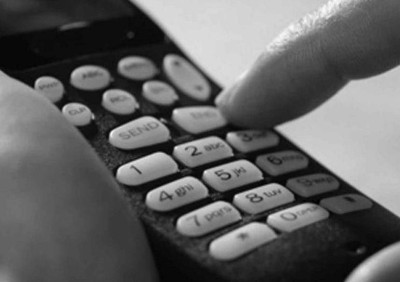 Телефоны доверияУправление Федеральной службы наркоконтроля России по Свердловской области –8 (343)251-82-22Управление МВД России поCвердловской области –8 (343) 358-71-61